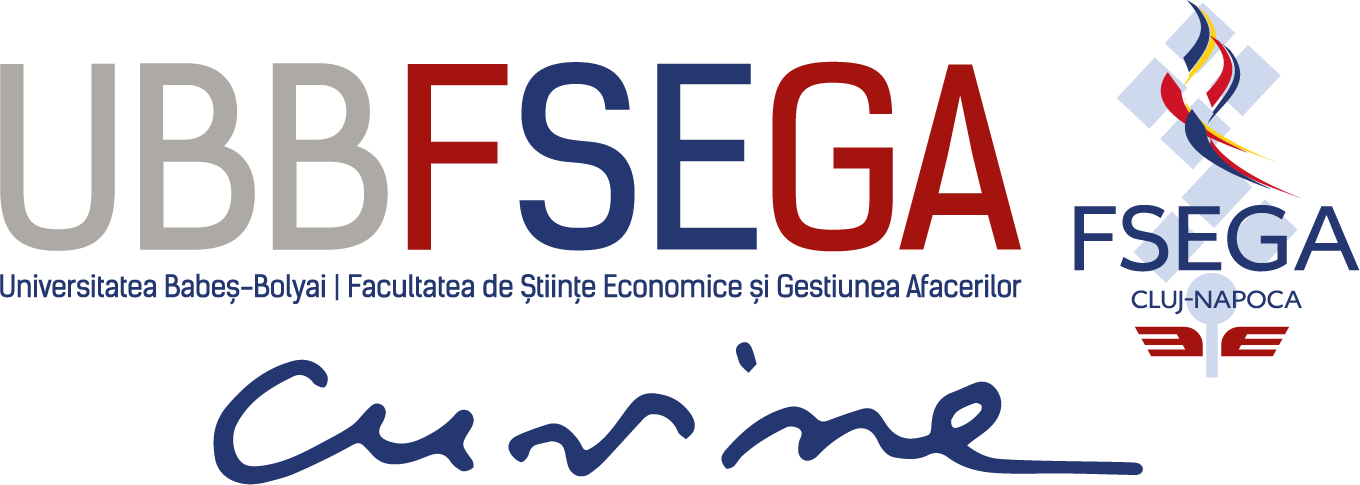 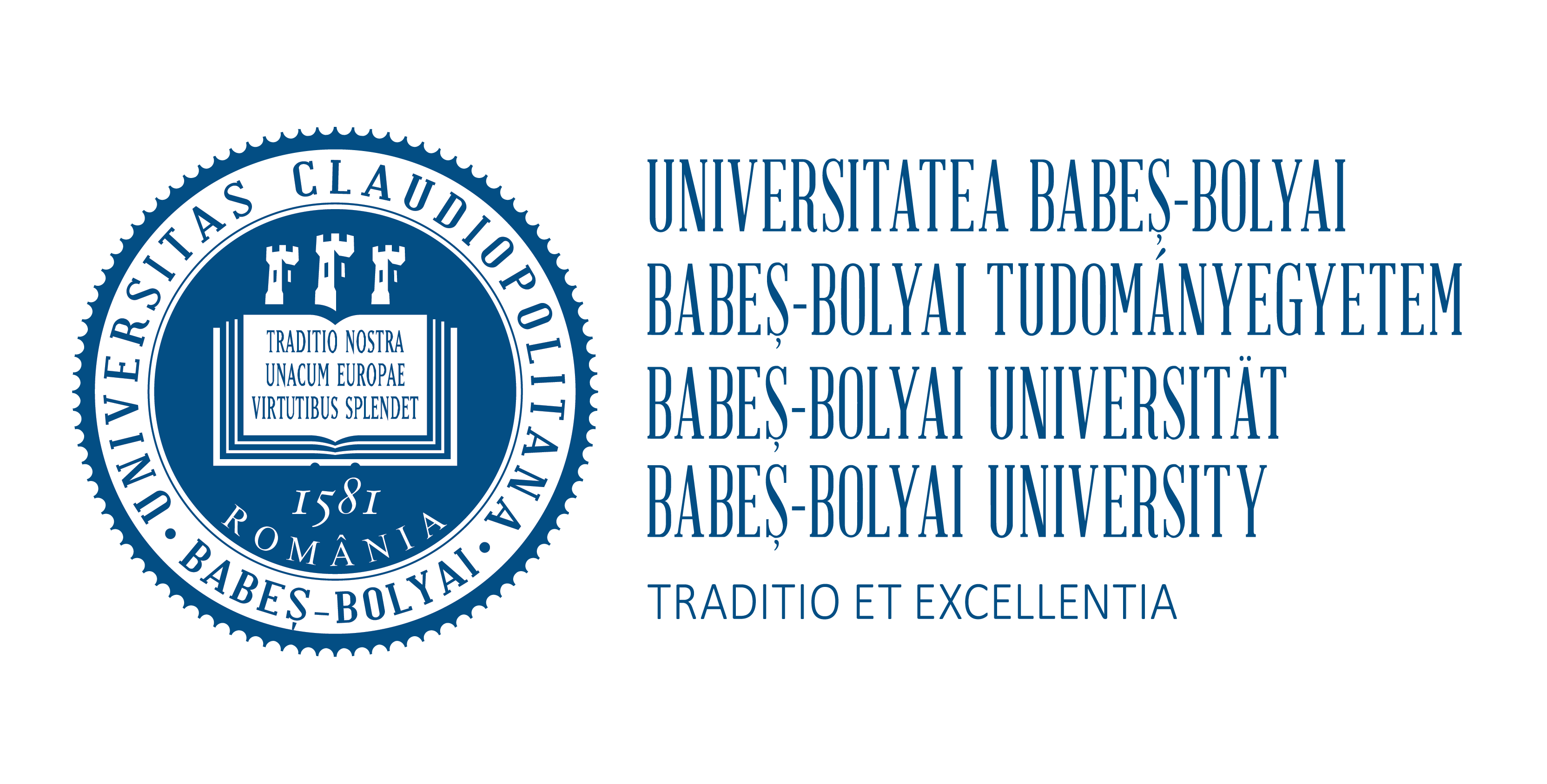 Programul de studiu: ECONOMIE GENERALĂProba I - Evaluarea cunoştinţelor fundamentale şi de specialitate: FUNDAMENTE ALE TEORIEI ECONOMICETEMATICA ŞI BIBLIOGRAFIA pentru examenul de licenţăsesiunea iulie 2024 şi februarie 2025CONCURENȚĂ ȘI MONOPOLEchilibrul pe piața cu concurență perfectăEchilibrul în condiții de monopolPIEȚE DE OLIGOPOLFundamente formaleModele de piațăCONCURENȚA ȘI DECIZII LA NIVEL DE FIRMAConcurența și ciclul de viață a produselorIndicatori de apreciere a gradului de concurențăStrategii concurențiale microeconomiceIncertitudine și risc in decizia economicăPRODUCȚIE ȘI COST ÎN ANALIZA ECONOMICĂEvoluția costurilor pe termen lungRandamente de scară (de dimensiune)Funcțiile de producțieECHILIBRUL OFERTEI ȘI CERERII AGREGATEOferta agregatăCererea agregatăEfecte dinamice ale politicilor macroeconomice în modelul AD-ASINFLAȚIA, INFLAȚIA AȘTEPTATĂ ȘI CURBA LUI PHILIPSCauze ale inflațieiMecanisme inflaționisteCurba lui PhilipsCurba Philips modernăSTAT ȘI ECONOMIEFuncția de alocareFuncția de stabilizareDistribuirea și redistribuirea veniturilorCREȘTERE ECONOMICĂ ȘI DEZVOLTARE ECONOMICĂDelimitări conceptuale ale creşterii și dezvoltării economice	Teorii şi modele de creştere economicăBIBLIOGRAFIE:Bodea, G., Pop Silaghi M., Cocioc, P., Principii ale științei economice, Cluj-Napoca, Editura EFES, 2016.Albu, C., Comportamentul microeconomic al agenților economici în condiții de piață-Aplicații, București, ASE (format digital: www.biblioteca-digitala.ase.ro/biblioteca). Băcescu, M., Băcescu-Cărbunaru, A,, Macroeconomie şi politici macroeconomice, Editura All, 1998 (p.561-564; 752-756).Bodea, G., Microeconomie: principiile şi mecanismele jocului, Cluj-Napoca, Ed. Presa Universitară Clujeană, 2002 (p.7-36; 219-242).Cocioc, P., Jula, O., Seminarii de microeconomie, Cluj-Napoca, Ed.Risoprint, 2010. Gregory Mankiw, N., Macroeconomics, 6th ed., New York, Worth Publishers, 2008 (p.347-374).Pop Silaghi, M. I., România în tranziţie. Comerţul exterior şi creşterea economică, București, Ed. Economică, 2006 (p.27-54).Romer, D., Advanced Macroeconomics, 2nd ed., Boston, McGrawHill, 1998 (p.388-403).Ţigănescu, I. E., Roman, M.D., Macroeconomie, Bucureşti, ASE, 2001 (p.177-182).Conf.univ.dr. Elena-Dana BAKODirector departament